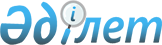 О внесении изменений и дополнений в постановление Правления Агентства Республики Казахстан по регулированию и надзору финансового рынка и финансовых организаций от 16 февраля 2004 года N 32 "Об утверждении Правил ведения системы реестров держателей ценных бумаг"
					
			Утративший силу
			
			
		
					Постановление Правление Агентства Республики Казахстан по регулированию и надзору финансового рынка и финансовых организаций от 27 августа 2005 года N 316. Зарегистрировано в Министерстве юстиции Республики Казахстан от 27 сентября 2005 года N 3855. Утратило силу - постановлением Правления Агентства Республики Казахстан по регулированию и надзору финансового рынка и финансовых организаций от 25 февраля 2006 года N 62 (V064175)



      В целях приведения нормативных правовых актов в соответствие с Законами Республики Казахстан "
 О рынке ценных 
 бумаг" и 
 "Об акционерных 
 обществах", Правление Агентства Республики Казахстан по регулированию и надзору финансового рынка и финансовых организаций (далее - Агентство) 

ПОСТАНОВЛЯЕТ:





      1. Внести в 
 постановление 
 Правления Агентства от 16 февраля 2004 года N 32 "Об утверждении Правил ведения системы реестров держателей ценных бумаг" (зарегистрированное в Реестре государственной регистрации нормативных правовых актов под N 2750, опубликованное в 2004 году в журнале "Финансовый вестник" N 2-3), с изменениями и дополнениями, внесенными 
 постановлением 
 Правления Агентства от 21 августа 2004 года N 245 (зарегистрированным в Реестре государственной регистрации нормативных правовых актов под N 3103, опубликованное в 2004 году в журнале Финансовый вестник N 11), 
 постановлением 
 Правления Агентства от 26 марта 2005 года N 114 (зарегистрированным в Реестре государственной регистрации нормативных правовых актов под N 3577, опубликованное в 2005 году в журнале "Финансовый вестник" N 5), 
 постановлением 
 Правления Агентства от 25 июня 2005 года N 217 (зарегистрированным в Реестре государственной регистрации нормативных правовых актов под N 3730, опубликованное в 2005 году в журнале "Финансовый вестник" N 8) следующие изменения и дополнения:



      в Правилах ведения системы реестров держателей ценных бумаг, утвержденных указанным постановлением:



      пункт 9-1 изложить в следующей редакции:



      "9-1. Изменение количества паев на лицевом счете паевого инвестиционного фонда для учета размещенных паев осуществляется на основании приказа управляющей компании паевого инвестиционного фонда, подтвержденного кастодианом.



      При зачислении паев на лицевой счет держателя аналогичное количество паев отражается на лицевом счете паевого инвестиционного фонда для учета размещенных паев.



      При списании паев с лицевого счета держателя на лицевом счете паевого инвестиционного фонда для учета размещенных паев отражается уменьшение размещенных паев.";



      пункт 11-1 дополнить подпунктом 3-1) следующего содержания:



      "3-1) нотариально засвидетельственной карточки образцов подписей представителей кастодиана паевого инвестиционного фонда с оттиском печати, обладающих правом подписывать документы, представленные регистратору для регистрации сделок с ценными бумагами, а также для получения выписки с лицевого счета и иной информации;";



      пункт 18-2 после слов "кастодиану паевого инвестиционного фонда" дополнить словами "и оформляется путем внесения соответствующих изменений в систему реестров держателей паев паевого инвестиционного фонда";



      в пункте 24:



      подпункт 8) изложить в следующей редакции:



      "8) вид сделки;";



      подпункт 10) исключить;



      в пункте 38:



      в абзаце первом:



      в предложении первом слова "(списка акционеров)" заменить словами "или списка акционеров";



      слова "(в народном обществе пятью и более)" исключить;



      в предложении втором слова "(списка акционеров)" заменить словами ", списка акционеров";



      в абзаце втором слова "(списка акционеров)" заменить словами ", списка акционеров";



      в пункте 39:



      в абзацах первом, двенадцатом и тринадцатом слова "(список акционеров)" исключить;



      в подпункте 9) слово "фактический" заменить словом "юридический";



      дополнить пунктом 39-1 следующего содержания:



      "39-1.Список акционеров содержит следующие сведения:



      1) наименование эмитента на государственном или русском языках, его место нахождения, номер государственной (пере)регистрации юридического лица, регистрационный номер налогоплательщика;



      2) количество объявленных акций;



      3) количество размещенных акций;



      4) количество акций, выкупленных эмитентом;



      5) вид и национальный идентификационный номер акций;



      6) наименование юридического лица (фамилию, имя, при наличии отчество физического лица) акционера;



      7) номер и дата государственной (пере)регистрации юридического лица (наименование и реквизиты документа, удостоверяющего личность физического лица), являющегося акционером;



      8) количество акций на лицевом счете акционера с указанием количества обремененных и (или) блокированных акций;



      9) количество акций, находящихся в номинальном держании и принадлежащих собственнику, сведения о котором отсутствуют в системе учета центрального депозитария;



      10) наименование регистратора, номер лицензии на осуществление профессиональной деятельности на рынке ценных бумаг, его юридический адрес, телефон, факс;



      11) дату и время, по состоянию на которые составлен список акционеров.



      Список акционеров подписывается первым руководителем регистратора или лицом его замещающим, и заверяется печатью.";



      в пункте 40 слова "(список акционеров) может" заменить словами "или список акционеров могут", слова "пункте 39" заменить словами "пунктах 39 и 39-1";



      пункт 42 изложить в следующей редакции:



      "42. Регистратор при составлении реестра держателей ценных бумаг (списка акционеров) и/или выписки с лицевого счета запрашивает у центрального депозитария и эмитента необходимую для ее составления информацию. В случае непредставления центральным депозитарием и (или) эмитентом информации, необходимой для составления реестра держателей ценных бумаг, списка акционеров и/или выписки с лицевого счета или отсутствия такой информации у них, регистратором вносится запись в реестр держателей ценных бумаг, список акционеров и/или выписку с лицевого счета о том, что они составлены на основании сведений, составляющих систему реестров.";



      в пункте 45 слова "(списка акционеров)" заменить словами "или списка акционеров";



      в пункте 46 слова "(списка акционеров)" заменить словами "или списка акционеров";



      в подпункте 1) пункта 53 слово "месяц" заменить словом "неделю".




      2. Настоящее постановление вводится в действие по истечении четырнадцати дней со дня государственной регистрации в Министерстве юстиции Республики Казахстан.




      3. Департаменту надзора за субъектами рынка ценных бумаг и накопительными пенсионными фондами (Токобаев Н.Т.):



      1) совместно с Юридическим департаментом (Байсынов М.Б.) принять меры к государственной регистрации в Министерстве юстиции Республики Казахстан настоящего постановления;



      2) в десятидневный срок со дня государственной регистрации в Министерстве юстиции Республики Казахстан довести настоящее постановление до сведения заинтересованных подразделений Агентства, Объединения юридических лиц "Казахстанская Ассоциация Реестродержателей".




      4. Отделу международных отношений и связей с общественностью Агентства (Пернебаев Т.Ш.) принять меры к публикации настоящего постановления в средствах массовой информации Республики Казахстан.




      5. Контроль за исполнением настоящего постановления возложить на заместителя Председателя Агентства Бахмутову Е.Л.


      Председатель


					© 2012. РГП на ПХВ «Институт законодательства и правовой информации Республики Казахстан» Министерства юстиции Республики Казахстан
				